15 мартаВсемирный день потребителя В 7-11 классах школы прошли мероприятия    10,11 классыТема:  Защита прав потребителей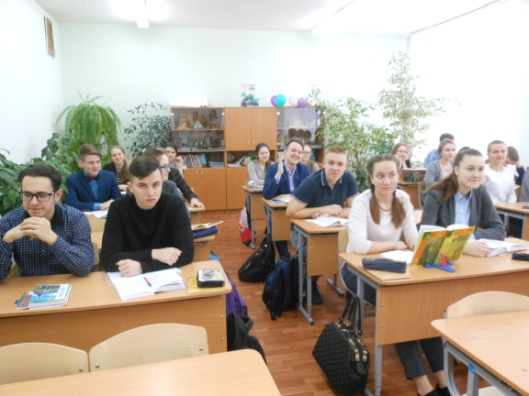 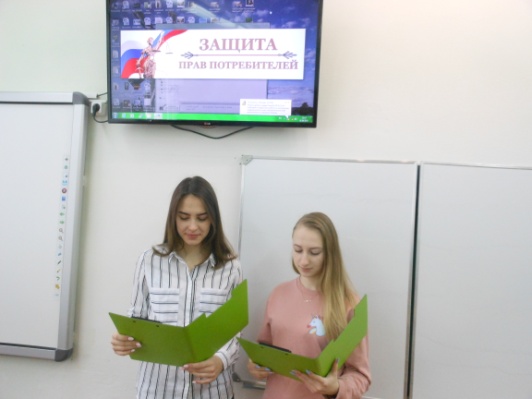   8,9 классы Тема: Всемирный День прав потребителей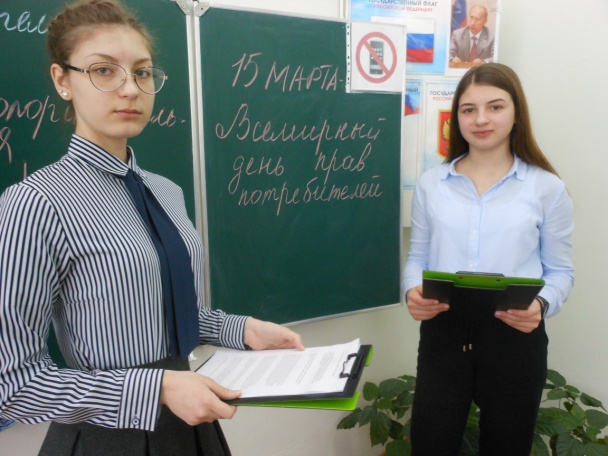 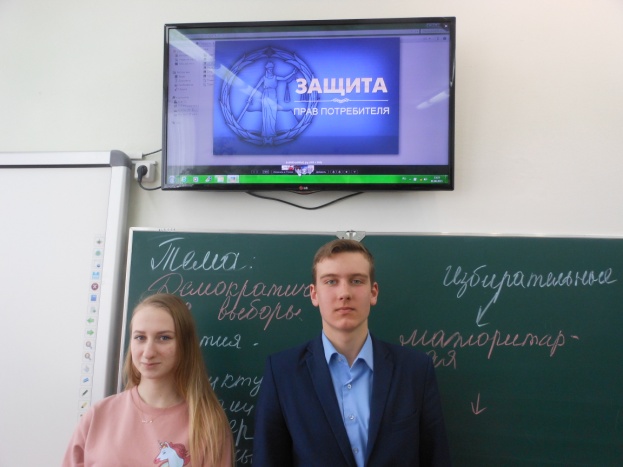 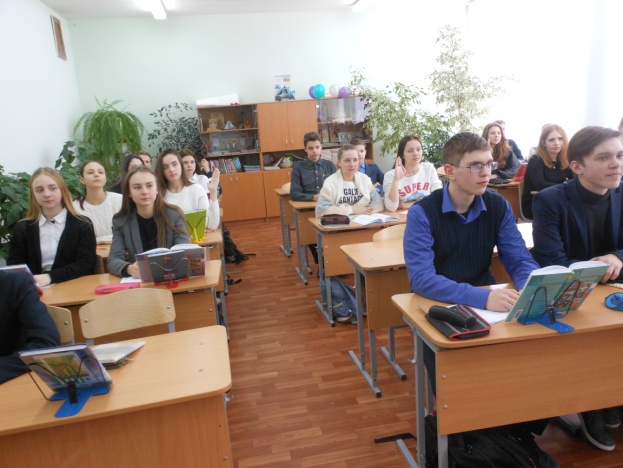 6-7 классыТема: Права потребителя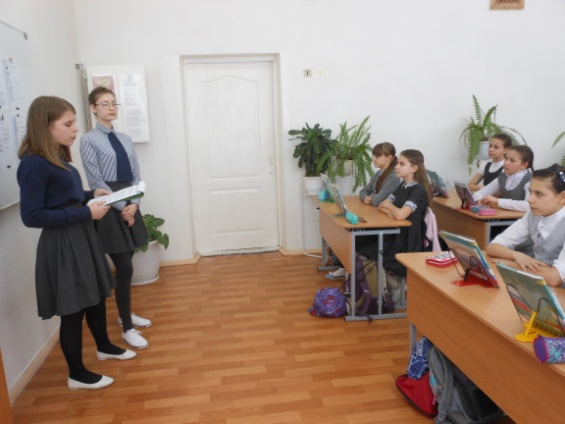 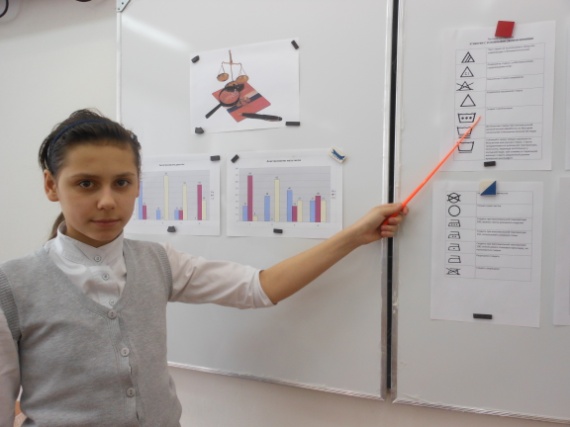 